附件2深圳市面试地点交通图面试地点：深圳人才园（深圳市福田区深南大道8005号）公共交通参考：搭乘地铁1号线到竹子林站下车，从B1出口出站西行200米左右搭乘公交车到深圳人才园站①、深圳人才园站②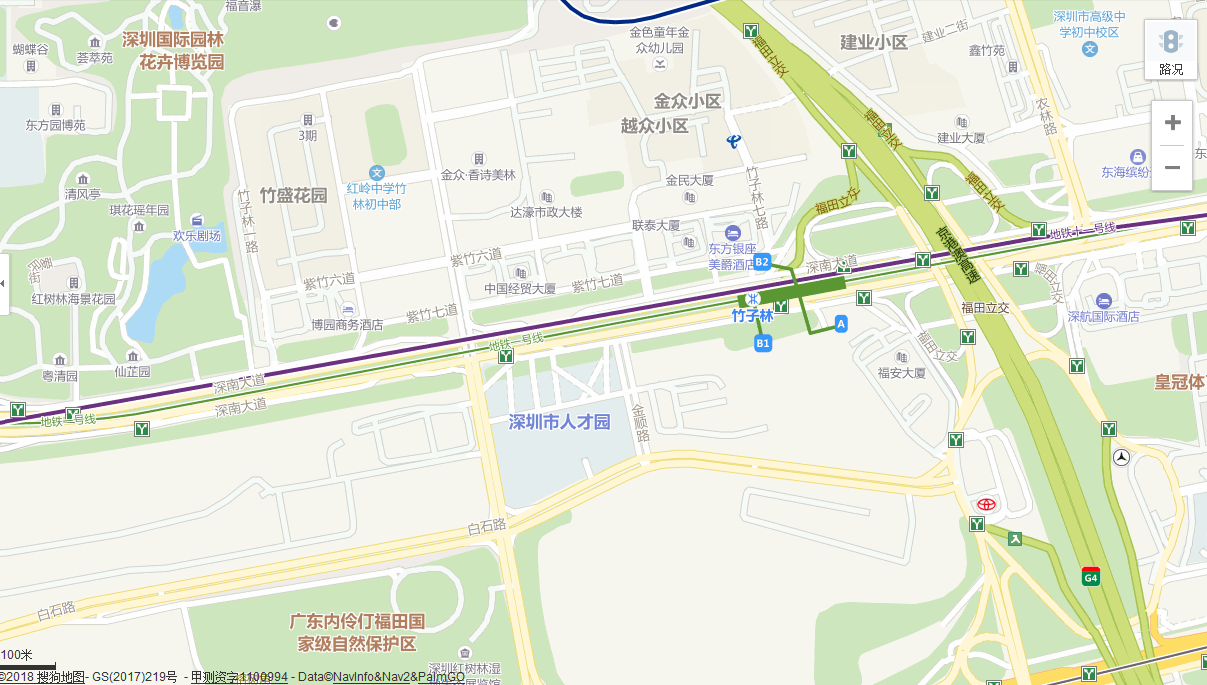 